Ormond Beach Youth Baseball & Softball Association Sponsorship AgreementThis agreement between the Ormond Beach Youth Baseball & SoftballAssociation (hereinafter, “OBYBSA”) and (Sponsor Name) 	(hereinafter, “Sponsor”) is for the Spring or Fall 2019 (Circle One) season. Sponsorship of an OBYBSA team must be, for the sponsor, out of a sense of duty to help the community. While sponsorship does affect some benefits (detailed below), the higher purpose is to help the OBYBSA impart the values of teamwork, sportsmanship, and fair play to the children of the community, so that they may someday use these values in becoming good citizens.Sponsorship of an OBYBSA team does not permit the Sponsor to have any rights or responsibilities in the operation of the OBYBSA or any OBYBSA team, nor does the Sponsor have any rights or responsibilities in the selection of league directors, coaches or players for any OBYBSA team. This agreement does not constitute any partnership or joint venture between OBYBSA and the Sponsor. The Sponsor and the OBYBSA are independent contractors with respect to one another, and neither shall have any authority to represent or bind the other in any manner or to any extent whatsoever, except as specified herein.Sponsorship of an OBYBSA team includes the following additional benefits: •Name recognition on player jerseys (one team only); •Sponsor recognition gift at end of season; •Sponsor recognition on www.obybsa.com website, including link to sponsor site; •Rights to Hang Banner(s) at Softball or Baseball Complex(Optional: See below). Sponsorship Fees Are as Follows:__  1   Team Sponsorship  Is   $300.00  1 Season__  1  "4x8" Banner Only Displayed At Either The Softball Quads Or Nova Baseball Fields           Is $350 1Year " We Supply Banner"          Choose Which Complex You Want To Display Banner On __      Softball Quads, Hull Road Sports Complex__            Nova Baseball Fields__ 1  Team Sponsorship  1 Season & "1" 4x8 Banner 1 yr Displayed At "1" Location Is   $550           And We Supply The Banner__ 1  Team Sponsorship Season  &  "2"  4x8 Banners 1yr - 1 Displayed At Each Location Is   $750          And We Supply The Banners__________=   Your Sponsorship Total BANNER WILL BE DISPLAYED CURRENT SEASON & THE FOLLOWING SEASON (SPRING OR FALL). Any questions about Sponsorships Contact Dan Krier @ 386-527-3200 or Dan11864@aol.com1 of 2 OBYBSA SponsorshipMake Checks Payable to OBYBSA                          (FEIN 59-3741985).Accepted and agreed to by:	DateWebsite Address	Business Phone #Printed or Typed Name	TitleOBYBSA Representative Signature	DatePrinted or Typed Name	Title2 of 2 OBYBSA Sponsorship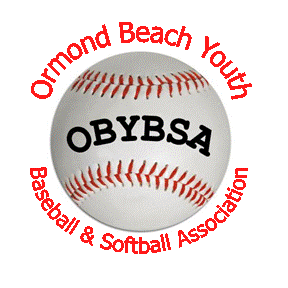 